Company/Seller Name:Company/Seller Name:Company/Seller Name:Company/Seller Name:Company/Seller Name:Company/Seller Name:Company/Seller Name: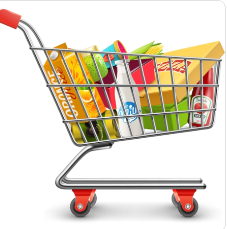 Address : Address : Address : Address : Address : Address : Address : Phone No.: Phone No.: Phone No.: Phone No.: Phone No.: Phone No.: Phone No.: Email ID:Email ID:Email ID:Email ID:Email ID:Email ID:Email ID:GSTIN: GSTIN: GSTIN: GSTIN: GSTIN: GSTIN: GSTIN: State: State: State: State: State: State: State: Tax Invoice Tax Invoice Tax Invoice Tax Invoice Tax Invoice Tax Invoice Tax Invoice Tax Invoice Tax Invoice Bill To:Bill To:Bill To:Bill To:Bill To:Shipping To:Shipping To:Shipping To:Shipping To:Name:Name:Name:Name:Name:Address:Address:Address:Address:Address:Contact No.:Contact No.:Contact No.:Contact No.:Contact No.:Invoice No.:Invoice No.:ABC-2022-0001ABC-2022-0001GSTIN No.:GSTIN No.:GSTIN No.:GSTIN No.:GSTIN No.:Date:Date:DD/MM/YYYYDD/MM/YYYYState:State:State:State:State:#Item nameHSNQTYUnitPrice/
UnitDiscGSTAmount1Shampoo12341kg200.00205%1892Surf Excel12351kg250.001018%283.23Toothpaste12361kg340.00205%3364Oil12371kg300.00305%283.55Rice12371kg300.00305%283.56Wheat12371kg300.00105%304.57Sugar12371kg200.00205%189TotalTotalTotal7140118.701869Sub Total:Sub Total:Sub Total:1890Discount:Discount:Discount:140Amount in words:Amount in words:Amount in words:Amount in words:SGSTSGSTSGST59.35Amount in words:Amount in words:Amount in words:Amount in words:CGSTCGSTCGST59.35Amount in words:Amount in words:Amount in words:Amount in words:TotalTotalTotal1868.7Amount in words:Amount in words:Amount in words:Amount in words:ReceivedReceivedReceived1868.7BalanceBalanceBalance0.00Company seal and SignCompany seal and SignCompany seal and SignCompany seal and SignCompany seal and SignCompany seal and SignCompany seal and SignCompany seal and SignCompany seal and SignCompany seal and SignCompany seal and SignCompany seal and SignCompany seal and SignCompany seal and SignCompany seal and SignCompany seal and SignCompany seal and SignCompany seal and SignCompany seal and SignCompany seal and SignCompany seal and SignCompany seal and SignCompany seal and SignCompany seal and SignCompany seal and SignCompany seal and SignCompany seal and SignCompany seal and SignDownload Vyapar app to create more Kirana Store Bill Format for free !!!Download Vyapar app to create more Kirana Store Bill Format for free !!!Download Vyapar app to create more Kirana Store Bill Format for free !!!Download Vyapar app to create more Kirana Store Bill Format for free !!!Download Vyapar app to create more Kirana Store Bill Format for free !!!Download Vyapar app to create more Kirana Store Bill Format for free !!!Download Vyapar app to create more Kirana Store Bill Format for free !!!Download Vyapar app to create more Kirana Store Bill Format for free !!!Try Now !!!!